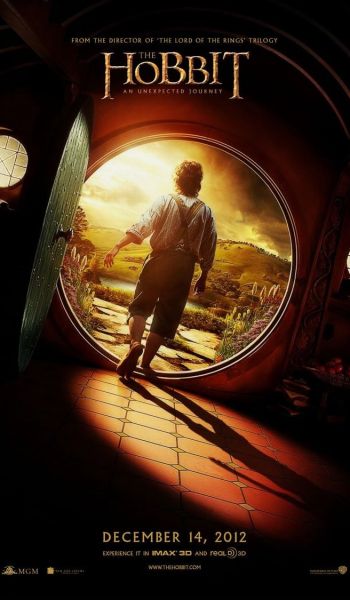 Saturday, December 15th2:00 p.m.Custer County Library447 Crook St., Suite #4